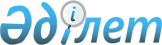 Об утверждении Методики определения стоимости проведения экспертизы и оценки документации по вопросам бюджетных инвестиций и концессий
					
			Утративший силу
			
			
		
					Приказ Министра экономики и бюджетного планирования Республики Казахстан от 11 мая 2014 года № 132. Зарегистрирован в Министерстве юстиции Республики Казахстан 11 июня 2014 года № 9500. Утратил силу приказом Министра национальной экономики Республики Казахстан от 25 февраля 2015 года № 129      Сноска. Утратил силу приказом Министра национальной экономики РК от 25.02.2015 № 129 (вводится в действие по истечении десяти календарных дней после дня его первого официального опубликования).      В соответствии с подпунктом 72) пункта 16 Положения о Министерстве экономики и бюджетного планирования Республики Казахстан, утвержденного постановлением Правительства Республики Казахстан от 28 октября 2004 года № 1116, ПРИКАЗЫВАЮ:



      1. Утвердить прилагаемую Методику определения стоимости проведения экспертизы и оценки документации по вопросам бюджетных инвестиций и концессий (далее – Методика).



      2. Департаменту инвестиционной политики Министерства экономики и бюджетного планирования при планировании расходов по бюджетным программам по экспертизе и оценке документации по вопросам бюджетных инвестиций и концессий и по проведению оценки реализации бюджетных инвестиционных проектов и бюджетных инвестиций посредством участия государства в уставном капитале юридических лиц, а также заключения договора об оказании услуг по экспертизе и оценке документации по вопросам бюджетных инвестиций и концессий и по проведению оценки реализации бюджетных инвестиционных проектов и бюджетных инвестиций посредством участия государства в уставном капитале юридических лиц, руководствоваться Методикой. 



      3. Департаменту инвестиционной политики Министерства экономики и бюджетного планирования Республики Казахстан (Тумабаев К.М.) обеспечить: 

      1) государственную регистрацию настоящего приказа в Министерстве юстиции Республики Казахстан и его официальное опубликование в информационно-правовой системе «Әділет» и в официальных средствах массовой информации; 

      2) опубликование настоящего приказа на официальном Интернет-ресурсе Министерства экономики и бюджетного планирования Республики Казахстан. 



      4. Контроль за исполнением настоящего приказа возложить на вице-министра экономики и бюджетного планирования Республики Казахстан Кусаинова М.А. 



      5. Настоящий приказ вводится в действие со дня государственной регистрации и подлежит официальному опубликованию.      Министр                                    Е. Досаев

Утверждена           

приказом Министра экономики и

бюджетного планирования   

Республики Казахстан   

от 11 мая 2014 года № 132  

Методика определения стоимости проведения экспертизы и оценки

документации по вопросам бюджетных инвестиций и концессий

      1. Настоящая Методика определения стоимости проведения экспертизы и оценки документации по вопросам бюджетных инвестиций и концессий (далее – Методика) разработана в целях установления способов определения стоимости проведения экспертизы и оценки документации по вопросам бюджетных инвестиций и концессий. 



      2. Стоимость проведения экспертизы и оценки документации по вопросам бюджетных инвестиций и концессий (далее – Услуга) определяется согласно настоящей Методике в зависимости от нормативных трудозатрат на единицу услуги специализированной организации по вопросам концессии. 



      3. Цена Услуги определяется по формуле: 

      Pn = Сn x (1 + R), где                                 (1)

      Pn (price) – стоимость рассмотрения пакета документов (экспертизы) без учета налога на добавленную стоимость;

      R – норма рентабельности в процентах.



      4. Себестоимость Услуги определяется по формуле: 

      Сn = cl x ln, где (2)

      Сn (cost) – себестоимость соответствующей Услуги;

      cl – стоимость 1 человеко-часа;

      ln – нормативы трудозатраты на единицу Услуги. Нормативы трудозатраты на единицу услуги приведены в приложении к настоящей Методике. 



      5. Норма рентабельности определенная для расчетов цены Услуги составляет 1,27 процентов.



      6. Стоимость одного человеко-часа для расчетов цены Услуги определена в размере 6358,57 тенге без учета налога на добавленную стоимость. 



      7. Порядок оплаты Услуг определяется соглашением между уполномоченным органом по государственному планированию и специализированной организацией по вопросам концессии.

Приложение            

к Методике определения     

стоимости проведения экспертизы

и оценки документации по вопросам

бюджетных инвестиций и концессий

            Нормативные трудозатраты на единицу услуги
					© 2012. РГП на ПХВ «Институт законодательства и правовой информации Республики Казахстан» Министерства юстиции Республики Казахстан
				№ 

п/пВид услугитрудозатраты на оказание услуги человеко-часа1.экспертиза концессионных предложений 361,722.экспертиза конкурсной документации в случае выбора конкурса без использования двухэтапных процедур, включающей в свой состав проектно-сметную документацию (по проектам, имеющим разработанные проектно-сметные документации, а также являющимся технически несложными, реализуемым на основании типовых проектов, типовых проектных решений и проектов повторного применения).1 974,733.экспертиза конкурсной документации в случае выбора конкурса без использования двухэтапных процедур, включающей в свой состав технико-экономическое обоснование, в том числе скорректированное (по проектам, являющимся технически сложными и (или) уникальными)2 824,284.экспертиза конкурсной документации при проведении конкурса по выбору концессионера с использованием двухэтапных процедур1 494,715.экспертиза конкурсной документации при внесении в нее изменений и дополнений289,516.экспертиза концессионной заявки, представленной участником конкурса при проведении конкурса по выбору концессионера без использования двухэтапных процедур2 171,357.экспертиза концессионной заявки, представленной участником конкурса при проведении конкурса по выбору концессионера с использованием двухэтапных процедур, включающий в свой состав технико-экономическое обоснование2 824,288.экспертиза проектов договоров концессии1 447,569.экспертиза проектов договоров концессии при внесении в договоры концессии изменений и дополнений723,7810.экспертиза предложений концессионера на получение поручительства государства417,7711.экономическая экспертиза инвестиционных проектов для предоставления государственных гарантий688,8412.экономическая экспертиза республиканских бюджетных инвестиционных проектов, в том числе скорректированных69,7213. экономическая экспертиза бюджетных инвестиций, планируемых к реализации посредством участия государства в уставном капитале юридических лиц за счет средств республиканского бюджета, в том числе скорректированных финансово-экономическое обоснование422,9014.экономическая экспертиза бюджетных инвестиций, планируемых к реализации посредством участия государства в уставном капитале юридических лиц за счет средств республиканского бюджета (вновь созданные)195,8415.оценка реализации концессионных проектов346,6416.оценка реализации бюджетных инвестиционных проектов7 447,2517.оценка реализации бюджетных инвестиций посредством участия государства в уставном капитале юридических лиц4 916,58